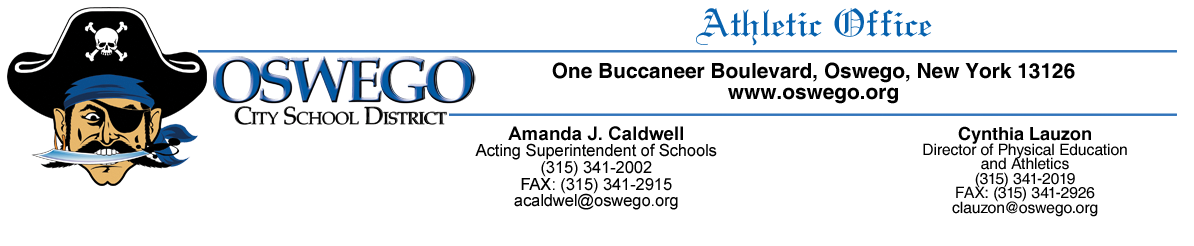 COACHES INFORMATION FORMName: _______________________________________________________Address: ______________________________________________________Work phone: ______________________Cell Phone: _____________________Email: _______________________________________________________Sport: _________________________      BOYS or GIRLS or BOTH (circle one)Level: Varsity    JV   Modified (circle one)          Year __________	CPR/AED expiration date: ___________First Aid expiration date: ____________All Coaches Please list date of completion: (Please provide proof of completion)Philosophy of Coaching course: __________Health Science course: ______________Theory and Techniques of Coaching course: ___________Non-teacher coaches complete belowPlease list date of completion: (Please provide proof of completion)Temporary Coaching License #1: ________________ Sport(s) _______________Temporary Coaching License #2: ________________ Sport(s) _______________Temporary Coaching License #3: ________________ Sport(s) _______________Professional Coaching License: _________________ Sport(s) _______________GOALS:  ________________________________________________________________________________________________________________________________________________________________________________________________________________________________________________________________________________________________________________________________________________________________________________________________________________________________OBJECTIVES:  __________________________________________________________________________________________________________________________________________________________________________________________________________________________________________________________________________________________________________________________________________________________________________________________________________________________